ПРОГРАММАГОСУДАРСТВЕННОЙ  ИТОГОВОЙ АТТЕСТАЦИИпо специальности 180403 Судовождениена 2015/2016 учебный годВ соответствии с Законом «Об образовании в Российской Федерации», государственная итоговая аттестация выпускников, завершающих обучение по программам среднего профессионального образования в образовательных учреждениях среднего профессионального образования, является обязательной.Программа государственной итоговой аттестации разработана  на основании:Федерального закона «Об образовании в Российской Федерации» от 29.12.2012 г. № 273-ФЗ;порядка организации и осуществления образовательной деятельности по образовательным программам среднего профессионального образования (утверждён приказом Министерства образования и науки Российской Федерации от 14.06.2013 г. №464, зарегистрирован Минюстом РФ 30.07.2013 г, регистрационный №29200);порядка проведения государственной итоговой аттестации по образовательным программам среднего профессионального образования  (утвержден приказом Министерства образования и науки Российской Федерации №968 от 16.08.2013 г.);о внесении изменений в Порядок проведения государственной итоговой аттестации по образовательным программам среднего профессионального образования, утверждённый приказом Министерства образования и науки Российской Федерации №968 от 16.08.2013 г. (приказ Минобрнауки РФ от 31.01.2014 г. №74, зарегистрирован Минюстом 05.03.2014 г, регистрационный №31524);Устава КГБ ПОУ ХТВТ;Федерального государственного образовательного стандарта по специальности СПО 180403 Судовождение (утверждён приказом Минобрнауки РФ от №680 от 22.06.2010 г., зарегистрирован Министерством юстиции рег.№17951 от 22.07.2010 г.).Настоящая Программа  определяет совокупность требований к государственной итоговой аттестации выпускников по специальности 180403 Судовождение на 2015/2016 учебный год.Общие  положенияПрограмма государственной итоговой аттестации является частью основной профессиональной образовательной программы подготовки специалистов среднего звена среднего профессионального образования по специальности 180403 Судовождение базовой подготовки.Государственная  итоговая аттестация проводится в целях определения:соответствия уровня и качества профессиональной подготовки выпускника требованиям Федерального государственного образовательного стандарта среднего профессионального образования по специальности 180403 Судовождение и    работодателей;готовности выпускника к следующим видам деятельности и сформированности у выпускника соответствующих профессиональных компетенций (ПК):Вид деятельности - управление и эксплуатация судна:ПК 1.1. Планировать и осуществлять переход в точку назначения, определять местоположение судна.ПК 1.2. Маневрировать и управлять судном.ПК 1.3. Обеспечивать использование и техническую эксплуатацию технических средств судовождения и судовых систем связи.Вид деятельности - обеспечение безопасности плавания:ПК 2.1. Организовывать мероприятия по обеспечению транспортной безопасности.ПК 2.2. Применять средства по борьбе за живучесть судна.ПК 2.3. Организовывать и обеспечивать действия подчиненных членов экипажа судна при организации учебных пожарных тревог, предупреждения возникновения пожара и при тушении пожараПК 2.4. Организовывать и обеспечивать действия подчиненных членов экипажа судна при авариях.ПК 2.5. Оказывать первую медицинскую помощь пострадавшим.ПК 2.6. Организовывать и обеспечивать действия подчиненных членов экипажа судна при оставлении судна, использовать спасательные шлюпки, спасательные плоты и иные спасательные средства.ПК 2.7. Организовывать и обеспечивать действия подчиненных членов экипажа судна по предупреждению и предотвращению загрязнения водной среды.Вид деятельности - обработка и размещение груза:ПК 3.1. Планировать и обеспечивать безопасную погрузку, размещение, крепление груза и уход за ним в течение рейса и выгрузки.ПК 3.2. Соблюдать меры предосторожности во время погрузки и выгрузки и обращения с опасными и вредными грузами во время рейса.Государственная итоговая аттестация  является  частью оценки качества освоения основной профессиональной образовательной программы по специальности 180403 Судовождение базовой подготовки и  является обязательной процедурой для выпускников очной и заочной форм обучения, завершающих освоение основной профессиональной образовательной программы (далее - ОПОП)   среднего профессионального образования в Хабаровском техникуме водного транспорта. К итоговым аттестационным испытаниям, входящим в состав государственной итоговой аттестации, допускаются студенты, успешно завершившие в полном объеме освоение основной профессиональной образовательной программы по специальности 180403 Судовождение базовой подготовки.Необходимым условием допуска к государственной итоговой аттестации является представление документов, подтверждающих  освоение  выпускниками общих  и профессиональных компетенций при изучении теоретического материала и прохождении практики по каждому из основных видов профессиональной деятельности. К государственной итоговой аттестации допускается обучающийся, не имеющий академической задолженности и в полном объёме выполнивший учебный план или индивидуальный учебный план по осваиваемой образовательной программе среднего профессионального образования.Условия проведения  государственной итоговой аттестацииГосударственная итоговая  аттестация выпускников КГБ ПОУ ХТВТ по программе среднего профессионального образования 180403 Судовождение базовой подготовки состоит из государственных экзаменов по специальности: навигация и лоция;управление судном.В соответствии с рабочим учебным планом специальности 180403 Судовождение базовой подготовки объем времени на подготовку к государственной итоговой аттестации составляет 2 недели:для очной формы обучения – с 01 июня по 14 июня 2016 г.;для заочной формы обучения – с 19 ноября по 03 декабря 2016 г.Сроки   проведения  государственной итоговой аттестации:для очной формы обучения - с 15.06.2016 г. по 28.06. 2016 г.;для заочной формы обучения – с  04 декабря по 17 декабря 2016 г.Материалы для подготовки к государственной итоговой аттестацииСодержание государственного экзамена «Навигация и лоция» включает разделы профессионального модуля ПМ. 01 Управление и эксплуатация судна:МДК 01.01 Навигация, навигационная гидрометеорология и лоция. Содержание государственного экзамена «Управление судном» включает: МДК 01.02 Управление судном и технические средства судовождения;МДК 02.01 Безопасность жизнедеятельности на судне и транспортная безопасность.Перечень теоретических вопросов и практических заданий для государственного экзамена «Навигация и лоция». Приложение № 1.Перечень теоретических вопросов и практических заданий для государственного экзамена «Управление судном». Приложение № 2.Условия подготовки и процедура проведения государственной итоговой аттестацииПрограмма государственной итоговой аттестации и критерии оценок доводятся до выпускников не позднее, чем за 6 месяцев до начала государственной итоговой аттестации.К государственной итоговой аттестации допускаются лица, выполнившие в полном объёме требования, предусмотренные федеральным государственным образовательным стандартом по специальности 180403 Судовождение базовой подготовки,  освоившие все виды теоретической и практической подготовки и успешно прошедшие аттестационные испытания, предусмотренные учебным планом.В период подготовки к государственным экзаменам консультации проводятся в пределах 40 часов на учебную группу из общего бюджета времени, отводимого на консультации для подготовки к государственной итоговой аттестации.Расписание проведения государственной итоговой аттестации утверждается директором КГБ ПОУ ХТВТ и доводится до сведения студентов не позднее, чем за 2 недели до начала работы государственной экзаменационной комиссии. Допуск студентов к государственной итоговой аттестации рассматривается на педагогическом совете и объявляется приказом директора техникума не позднее, чем за две недели до начала ГИА.Государственная итоговая аттестация по специальности состоит из 2-х последовательно реализуемых государственных экзаменов:навигация и лоция;управление судном.Государственный экзамен «Навигация и лоция» проводится в форме  устного экзамена по экзаменационным билетам, состоящим из 3 вопросов по темам профессионального модуля ПМ.01:тема 1. Определение направлений в море;тема 2. Навигационные пособия, морские карты и руководства для плавания;тема 3. Навигационная гидрометеорология;тема 3. Безопасность жизнедеятельности на судне.1, 2 вопросы билета являются теоретическими, 3-й  содержит практическое задание по прокладке маршрута. 1-й вопрос билета предлагается из тем 1,2, 2-й вопрос билета – из тем 3,4.Результат оценивается по 5-ти балльной системе путём открытого голосования всех членов государственной экзаменационной комиссии.Государственный экзамен «Управление судном» содержит 3 вопроса в билете:1-й вопрос: управление судном и обеспечение безопасности плавания;2-й вопрос: средства связи на судах (устройство, технические характеристики, условия использования);3-й вопрос – практический: использование технических средств связи для проводки судов в заданном районе плавания.     Результат экзамена оценивается по 5-ти балльной системе путём         открытого голосования всех членов государственной экзаменационной         комиссии. По каждому направлению составлено 25 вопросов, каждый экзамен содержит 25 билетов, согласованных с предметно-цикловой комиссией и утверждённых директором техникума.Перед каждым государственным экзаменом проводятся консультации из расчёта 20 часов на группу перед каждым экзаменом.Результаты каждого государственного экзамена определяются оценками «отлично», «хорошо», «удовлетворительно», «неудовлетворительно» и объявляются в тот же день после оформления в установленном порядке протоколов заседаний государственной экзаменационной комиссии. Получение оценки  «неудовлетворительно» на одном из государственных экзаменов лишает студента  права  сдачи следующего государственного экзамена. В этом случае итоговой оценкой  по результатам государственной итоговой аттестации является оценка  «неудовлетворительно».  Выпускнику, имеющему оценку «отлично» не менее чем по 75 процентам дисциплин, междисциплинарных курсов, практик учебного плана, оценку «хорошо» по остальным дисциплинам, МДК и прошедшему все установленные учебным планом виды аттестационных испытаний, входящих в государственную итоговую аттестацию, с оценкой «отлично», выдаётся диплом с отличием.Выпускник, получивший оценку «неудовлетворительно»  по результатам  государственного экзамена, отчисляется из техникума и имеет право на повторное прохождение государственной итоговой аттестации в сроки, предусмотренные Положением КГБ ПОУ ХТВТ о государственной итоговой аттестации. В случае изменения программы государственной итоговой аттестации, выпускники проходят аттестационные испытания в соответствии с программой, действовавшей при их первой аттестации.Решение государственной экзаменационной комиссии оформляется протоколом, который подписывается председателем государственной экзаменационной комиссии (в случае отсутствия председателя – его заместителем) и секретарём государственной экзаменационной комиссии и хранится в архиве техникума.Программа рассмотрена на заседании педагогического совета КГБ ПОУ ХТВТПротокол №___     от «___»  __________    2015 г.Приложение № 1	Перечень вопросов для государственного экзамена «Навигация и лоция»Тема  1. Определение направлений в мореОсновные понятия и термины, применяемые в навигации.Определение направлений в море.Определение скорости судна и пройденного судном расстояния.Графическое счисление пути судна. Ведение счисления с учетом дрейфа и течения.Аналитическое счисление пути судна. Оценка точности счисления и ее учет для обеспечения безопасности плавания.Определение  места судна визуальными способами. Оценка точности.Определение места судна с использованием радиотехнических средств судовождения. Оценка точности определений места. Плавание судна по оптимальным путям.Планирование маршрута судна.Определение места  судна по пеленгам (указано количество).Определение  места судна по дистанциям (указано количество).Определение дальности   видимости    предметов   и   огней.Организация   ведения  счисления пути судна при   отсутствии дрейфа  и  течения.Тема 2. Навигационные пособия, морские карты и руководства для плаванияОсновные сведения о картографии и картографических проекциях.Назначение, классификация морских навигационных карт.Требование к морским картам, их  классификация  и их  назначение.Морские навигационные карты и их масштаб.Навигационные пособия и руководства для плавания.Средства навигационного оборудования морей и океанов. Классификация и назначение судового навигационного оборудования.Требования к судовому навигационному оборудованию.Подбор карт и пособий на  переход. Получение  информации  по  данным руководств и пособий. Использование спутниковых навигационных систем. Электронные картографические системы.Тема 3. Навигационная гидрометеорологияОрганизация гидрометеорологических наблюдений на судах.Приливно-отливные явления в мировом океане. Приборы для гидрометеорологических наблюдений.Окклюзия   и её  обозначение  на  карте  погоды.Холодный  фронт  и его  обозначение на  карте  погоды.Тёплый   фронт  и  его   обозначение на  карте  погоды.Циклон, антициклон, обозначение на  карте.Малоподвижный   фронт  и его  обозначение на  карте  погоды.Тема 4. Безопасность жизнедеятельности на суднеВиды сигналов и тревог.Аварийные материалы  и снабжение на судне. Особенности швартовки  судна в  ледовых условиях. Аварийная   буксировка. Оказание  помощи судну, терпящему  бедствие в  штормовых  условиях.Использование аварийных буёв и  пиротехнических  средств. Навигационное обеспечение плавания судна в особых условиях.Действия членов экипажа при  вынужденном   оставлении  судна. Эвакуация   людей  с  гибнущего    судна. Аварийная   связь.Спасательные   средства и их расположение   на  судне.Оказание помощи человеку  за  бортом. Виды  коллективных и индивидуальных  спасательных средств. Оборудование (снабжение)  спасательных  плотов  и  шлюпок.Организация досмотра судна на различных уровнях охраны. Оценка потенциальных угроз, охраны и защищённости судна в условиях плавания. Организация противопожарной защиты на судне. Система контроля и пожарной сигнализации на судне.Практическое задание (3 вопрос билета): планирование маршрута и предварительная прокладка пути судна, выполнение записей согласно Руководству штурманской службы. Карта № 62583.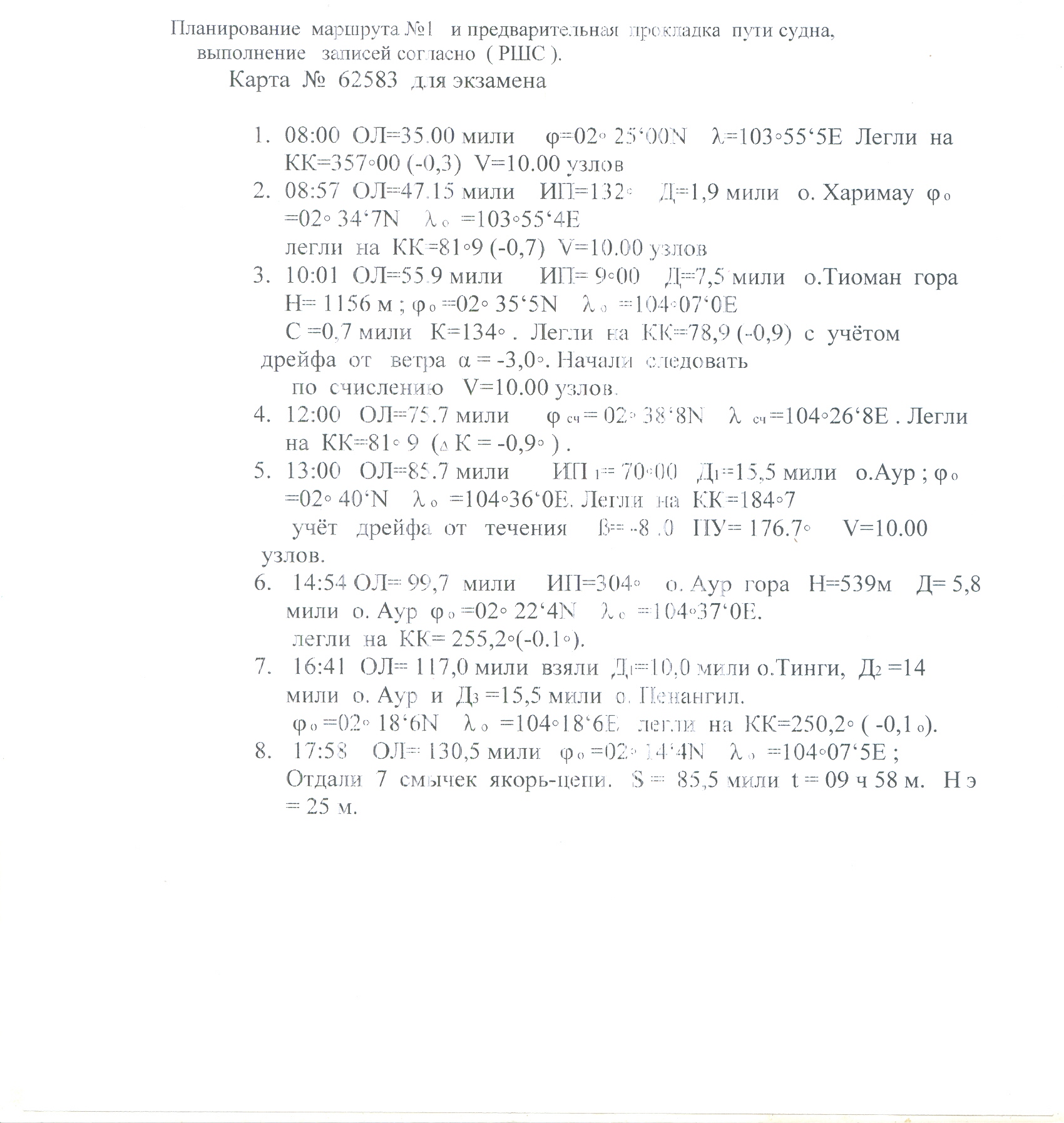 Приложение № 2 Перечень вопросов для государственного экзамена «Управление судном»Управление судном и обеспечение безопасности плаванияОрганизация штурманской службы на судах.Маневренные элементы судна.Документы, регламентирующие безопасность плавания. Инерционные свойства судна и их определение.Выбор места и постановка судна на якорь.Организация досмотра судна на различных уровнях охраны.Швартовые операции к борту другого судна на ходу и стоящем на якоре. Правила техники безопасности при швартовых операциях.Особенности швартовки судна в ледовых условиях.Правила маневрирования при тревоге «Человек за бортом». Оказание помощи судну, терпящему бедствие в штормовых условиях. Оценка потенциальных угроз, охраны и защищённости судна в различных условиях плавания и вовремя стоянки в порту.Аварийная ситуация при плавании в узкости и на мелководье. Спасение людей с аварийного судна.Плавание в ледовых условиях и борьба с обледенением судна.Борьба за непотопляемость судна и борьба с водой. Аварийные материалы и снабжение.Способы снятия судна с мели. Организация буксировочных операций.Восстановление остойчивости и спрямление судна.Оказание помощи человеку за бортом. Виды коллективных и индивидуальных спасательных средств.Особенности и причины пожара на судне. Тушение пожаров в служебных помещениях и машинном отделении.Действия членов экипажа при вынужденном оставлении судна. Использование аварийных буёв и пиротехнических средств.Международные и национальные требования в области охраны судна.Система охраны судна, структура и функционирование. Мероприятия и судовые процедуры по выполнению плана охраны.Расписание по судовым тревогам. Учебные тревоги. Подготовка персонала, учения и тренировки по охране судна.Пожарные системы и оборудование. Расположение на судне противопожарного оборудования.Использование средств пожаротушения. Тушение пожаров в грузовых трюмах.Анализ и природа аварийности, система контроля за безопасностью плавания.Технические средства связиКлассификация средств связи по назначению, диапазону частот.Структурная схема радиопередатчика. Основные характеристики радиопередатчика.Радиоприёмники прямого усиления. Структурная схема и основные характеристики.Блок-схема приёмника супергетеродинного типа.Классификация и состав ГМССБ. Общие принципы организации ГМССБ. Системы связи, используемые в ГМССБ.Радиостанция «Кама-Р», комплектность и технические характеристики.Радиостанция «Гранит-24», технические характеристики, назначение и комплектность.Блок-схема приёмника радиостанции «Гранит-24».Блок-схема передатчика радиостанции «Гранит-24».Радиостанция JC-78. Назначение радиостанции, технические характеристики.Комплектность и назначение блоков радиостанции JC-78.Программирование каналов радиостанции JC-78 на заданные частоты.КВУ «Рябина», назначение и комплектность.Технические характеристики КВУ «Рябина», работа с прибором ТС 4Р.Распространение сигнала бедствия, безопасности в системе ГМССБ.Морские районы плавания в ГМССБ.Состав судового оборудования и требования к судовому оборудованию по району плавания А1.Состав судового оборудования и требования к судовому оборудованию по району плавания А2.Состав судового оборудования и требования к судовому оборудованию по району плавания А3.Состав судового оборудования и требования к судовому оборудованию по району плавания А4.Идентификация радиостанции в системе ГМССБ.Радиооборудование спасательных средств ГМССБ.Автоматическая идентификационная система (АИС).Правила радиосвязи на судах.Использование технических средств связи  Монтаж радиостанции «Кама-Р». Подключение штатных кабелей.Вхождение в связь на радиостанции «Кама-Р». Регулировка основных параметров: шумоподавление, громкость, выходная мощность.Монтаж радиостанции «Гранит-24», вхождение в связь. Регулировка основных параметров: шумоподавление, громкость, выходная мощность.Радиостанция JC-78. Режим начальных установок. Функция ZET.Радиостанция JC-78. Основные действия при приёме и передаче.Радиостанция JC-78. Режим начальных установок. Функция RF/SQL.Радиостанция JC-78. Режим начальных установок (бипер) BEEP.Радиостанция JC-78. Режим начальных установок (уровень бипер) BPLEVEL.Радиостанция JC-78. Режим начальных установок TUNER.Радиостанция JC-78. Режим MAX – CH. Максимальное количество каналов.Радиостанция JC-78. Режим быстрых установок.Радиостанция JC-78. Режим быстрых установок, функция RF POWER ВЧ мощности.Радиостанция JC-78. Режим быстрых установок, функция Mic caiN. Усиление микрофона.Радиостанция JC-78. Программирование симплексных каналов.Радиостанция JC-78. Программирование дуплексных каналов. Подача сигналов бедствия.Проводка судна с помощью РЛС на участке реки от 413 до 425 км.Проводка судна с помощью РЛС на участке реки от 425  до 437 км.Проводка судна с помощью РЛС на участке реки от 233 до 243 км.Проводка судна с помощью РЛС на участке реки от 243 до 256 км.Проводка судна с помощью РЛС на участке реки от 437 до 450 км.Проводка судна с помощью РЛС на участке реки от 306 до 350 км.Проводка судна с помощью РЛС на участке реки от 258 до 260 км.Проводка судна с помощью РЛС на участке реки от 260 до 283 км.Проводка судна с помощью РЛС на участке реки от  283 до 295 км.Проводка судна с помощью РЛС на участке реки от  295 до 306 км.ПРОТОКОЛ №______заседания Государственной экзаменационной комиссииКГБ ПОУ «Хабаровский техникум водного транспорта»по программе подготовки специалистов среднего звенасреднего профессионального образованияпо специальности 180403 СудовождениеСлушали: проведение государственного экзамена ____________________________________________________________________На экзамен явились допущенные к нему ___ человек.Результаты государственного экзамена:Председатель ГЭК: _____________ «___»__________2016 г.Состав ГЭК:Председатель:        Зам. председателя: Члены комиссии:№ п/пФИО студентов№ билета1 вопрос2 вопрос3 вопросОтметка за экзамен123456789101112131415161718